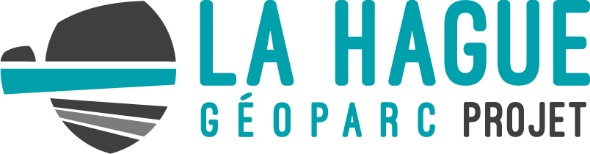 Appel à propositions pour la gratification de stages de master 2 « recherche » et/ou l’acquisition de données ou petit matérielAnnée universitaire 2022-2023Les propositions de projet devront être déposées au plus tard le 30 septembre 2022 avant minuit, par voie électronique à geoparc-grandsite@lahague.com  en format Acrobat (.pdf).Conditions d’éligibilité Cet appel à propositions est ouvert à tous les laboratoires de recherche français. Le ou les lauréats s’engagent à participer à la diffusion de leur projet de recherche auprès du Géoparc de La Hague et du grand public.L’objet du message sera nommé : LaHague_Recherche_ AcronymeduprojetUn accusé de réception faisant foi du dépôt sera envoyé par retour électronique. Les projets rédigés en français seront évalués par un jury scientifique.Titre du projet et AcronymePorteur(s) du ProjetRésumé public du ProjetPréciser en quoi le projet s’inscrit dans le cadre du présent appel à propositions du Géoparc de La HagueObjectifs et description du ProjetContexte scientifiqueContexte local (La Hague)Objectifs du stage ou de l’acquisition de donnés/petit matériel (Questions, hypothèses)Démarche et méthodes (dont calendrier)Présentation de l’équipe encadrante (thème et sujets de recherche, publications dans les 5 dernières années)Livrable(s)Bibliographie citéeFinancement Soutien logistiqueSouhait de pouvoir bénéficier d’un bureau sur le territoire lors des missions (bureau non équipé de matériel informatique mais bénéficiant d’un accès wifi) : Oui (préciser la durée : ……………………) NonTitre du projetAcronymeUnité/Laboratoire de rattachementAdressePrénom et Nom du (des) Porteur(s) du ProjetNom et Acronyme de l’unité de recherche ou de la structurePrénom et Nom du Directeur de l’unité de recherche ou de la structureEmail (des) Porteur(s) du ProjetTéléphone professionnel ou portable (des) Porteur(s) du Projet(1500 caractères maximum)(1500 caractères maximum)Nature de la dépenseDépense (en euros)RecetteDépenses subventionnables dans le cadre de l’appel à propositions Dépenses de personnels (y compris gratification pour stagiaire)Dépenses de personnels (y compris gratification pour stagiaire)Dépenses de personnels (y compris gratification pour stagiaire)Equipe encadranteStagiaire15% du plafond horaire de la sécurité sociale (pour un stage de 4 à 6 mois)15% du plafond horaire de la sécurité sociale (pour un stage de 4 à 6 mois)Frais de missionFrais de missionFrais de missionPetit matériel ou acquisitions de données Petit matériel ou acquisitions de données Petit matériel ou acquisitions de données 3 000 € maximum Joindre obligatoirement un devis détailléJoindre obligatoirement un devis détaillé